LOCALISATION DES PHOTOS DUTOT LAVAGE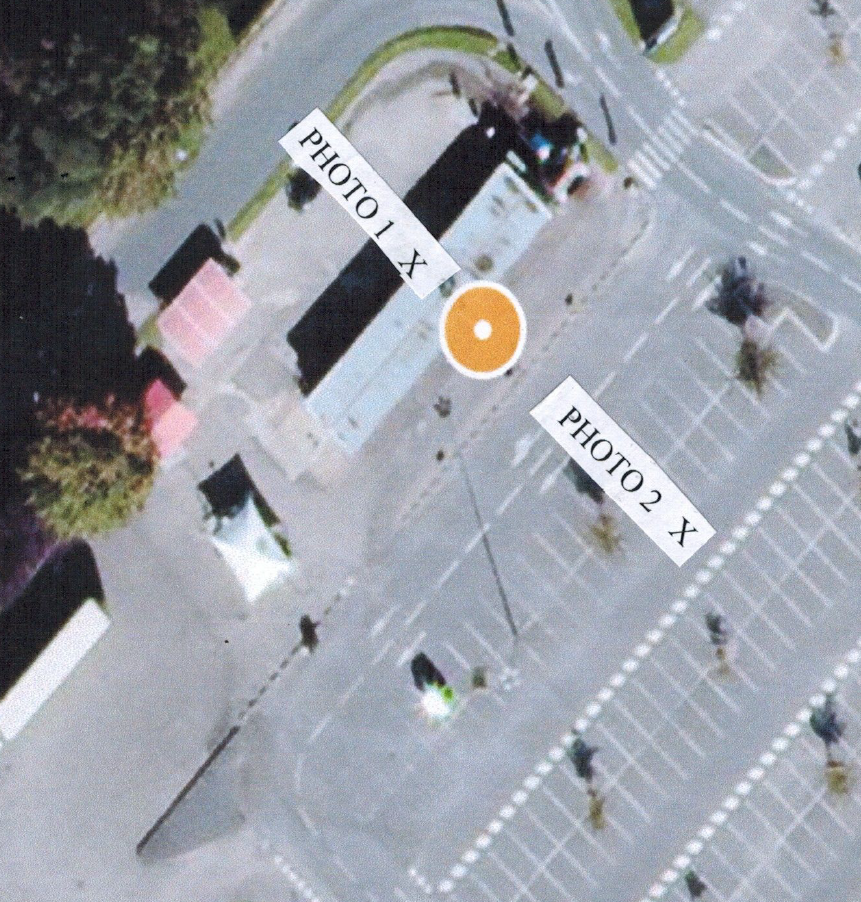 PHOTO 1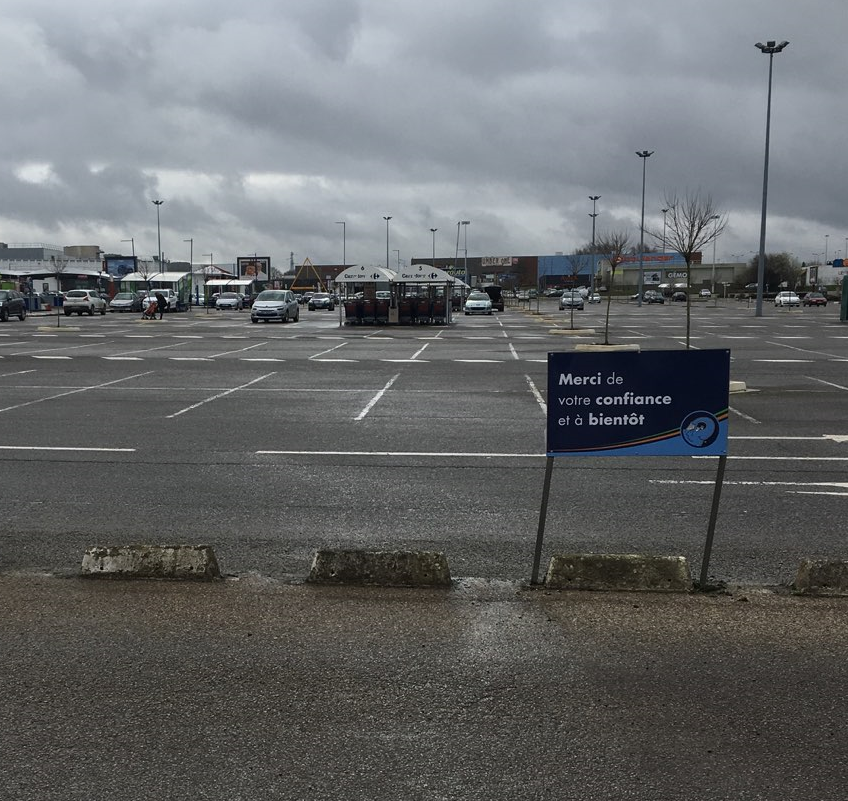 PHOTO 2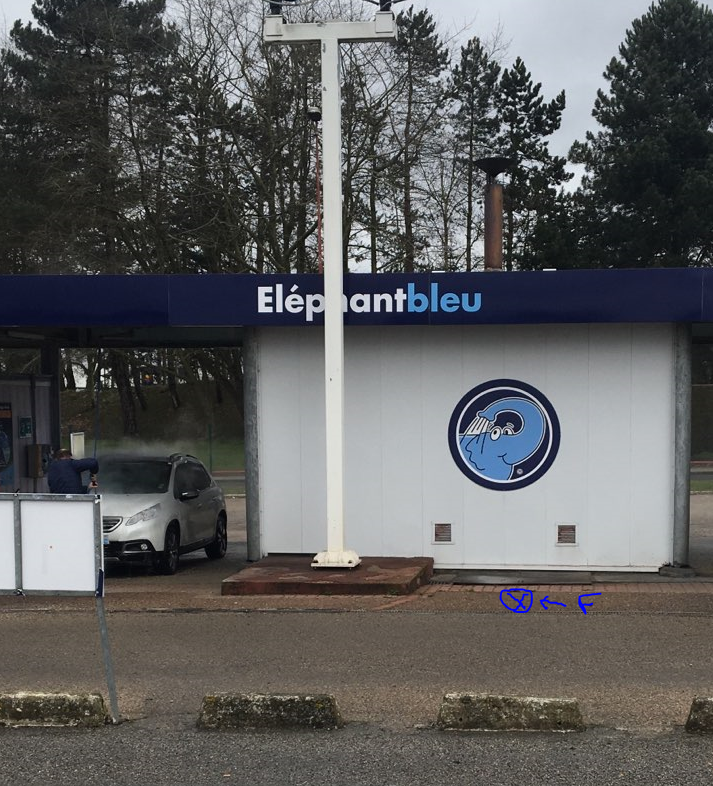 